血につながるふるさと心につながるふるさと言葉につながるふるさと＜島崎藤村＞　東海福島県人会は、昭和５０年１２月１４日、福島県出身者及びその縁故者２００余名の出席のもと、創立発会式を挙行しました。　その後、本会は順調な発展を続け、毎年１回、福島県知事を招き盛大な総会を開催しており、他にも様々な親睦活動を行っております。　現在、愛知・三重・岐阜３県下に約１２０名（令和３年１０月現在）の同郷人が県人会において親睦や情報交換を深めております。是非ともご入会くださるようお待ちしております。■東海福島県人会の主な事業１．総会　毎年１０月頃に開催されます。２．親睦旅行　年２回程度行われます。３．ゴルフコンペ　年数回行われます。４．会報の作成　毎年１０月頃に発行し、会員へ配付します。５．その他　会員勧誘活動や他県人会との連携など、各種の県人会活動が行われます。キリトリ線「東海福島県人会」入会申込書令和　　年　　月　　日★入会申込の場合は、入会申込書を事務局まで送付（郵便・ＦＡＸ・電子メール）又は持参願いますとともに、年会費３，０００円を郵便振込又は事務局まで持参願います。■郵便振込先　口座記号番号：００８５０－５－２０７９４　加入者名：東海福島県人会　※振込手数料はご負担ください。■事務局　〒４６０－０００８　愛知県名古屋市中区栄４－１６－３６　久屋中日ビル５階　福島県名古屋事務所内　東海福島県人会事務局電話：０５２－２４２－５２１６　ＦＡＸ：０５２－２５１－６０９４　メールアドレス：nagoya.jimusho@pref.fukushima.lg.jp　東海福島県人会入会のしおり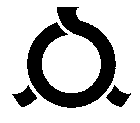 ふりがな生年月日大・昭・平　　年　　月　　日生氏　　　名生年月日大・昭・平　　年　　月　　日生氏　　　名性　別　　　男　・　女出　身　地県　　　　　　　市　　　　　　　　　　　　郡　　　　　　　町・村県　　　　　　　市　　　　　　　　　　　　郡　　　　　　　町・村現　住　所〒　　　　－〒　　　　－電　　　話　　　　　　－　　　　　　－　　　　　　－　　　　　　－メールアドレス職業又は勤務先勤務先住所〒　　　　－〒　　　　－電　　　話　　　　　　－　　　　　　－　　　　　　－　　　　　　－メールアドレス趣　　　味